Find the solution to each system of equations by finding the intersection of two graphs.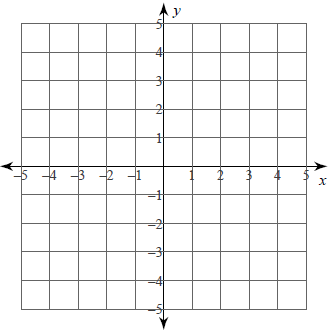 